FORMULARZ WYSTAWCY STREFY WIELOBRANŻOWEJUmowa uczestnictwa w Sudeckim Festiwalu Minerałów 05-07 lipca 2024 r.Przedmiotem niniejszej umowy jest wynajem powierzchni wystawienniczej w czasie trwania Sudeckiego Festiwalu Minerałów w Lubaniu.Organizator zastrzega sobie prawo do zmian programu, jak również do odwołania Festiwalu.Nr zgłoszeniaNr zgłoszeniaNr zgłoszeniaNr zgłoszeniaNr zgłoszenia……………………….wypełnia OrganizatorZawarta pomiędzy Organizatorem:Zawarta pomiędzy Organizatorem:Miejski Dom Kultury, ul. Kościuszki 4, 59-800 Lubań, NIP: 613-10-16-186reprezentowany przez Łużyckie Centrum Rozwoju, Rynek-Sukiennice 38, 59-800 LubańMiejski Dom Kultury, ul. Kościuszki 4, 59-800 Lubań, NIP: 613-10-16-186reprezentowany przez Łużyckie Centrum Rozwoju, Rynek-Sukiennice 38, 59-800 LubańMiejski Dom Kultury, ul. Kościuszki 4, 59-800 Lubań, NIP: 613-10-16-186reprezentowany przez Łużyckie Centrum Rozwoju, Rynek-Sukiennice 38, 59-800 LubańMiejski Dom Kultury, ul. Kościuszki 4, 59-800 Lubań, NIP: 613-10-16-186reprezentowany przez Łużyckie Centrum Rozwoju, Rynek-Sukiennice 38, 59-800 LubańA Uczestnikiem Festiwalu: A Uczestnikiem Festiwalu: A Uczestnikiem Festiwalu: A Uczestnikiem Festiwalu: A Uczestnikiem Festiwalu: A Uczestnikiem Festiwalu: Imię i nazwisko lub nazwa firmy:Imię i nazwisko lub nazwa firmy:Adres do korespondencji:Adres do korespondencji:Telefon:NIP:NIP:E-mail:E-mail:E-mail:Osoba odpowiedzialna na stoisku:Tel kom:Tel kom:Zgłaszam udział w festiwalu mineralogicznym pod nazwą „Sudecki Festiwal Minerałów” i zamawiam powierzchnię wystawienniczą o wymiarach (zaznaczyć w okienku):Zgłaszam udział w festiwalu mineralogicznym pod nazwą „Sudecki Festiwal Minerałów” i zamawiam powierzchnię wystawienniczą o wymiarach (zaznaczyć w okienku):Zgłaszam udział w festiwalu mineralogicznym pod nazwą „Sudecki Festiwal Minerałów” i zamawiam powierzchnię wystawienniczą o wymiarach (zaznaczyć w okienku):Zgłaszam udział w festiwalu mineralogicznym pod nazwą „Sudecki Festiwal Minerałów” i zamawiam powierzchnię wystawienniczą o wymiarach (zaznaczyć w okienku):Zgłaszam udział w festiwalu mineralogicznym pod nazwą „Sudecki Festiwal Minerałów” i zamawiam powierzchnię wystawienniczą o wymiarach (zaznaczyć w okienku):Zgłaszam udział w festiwalu mineralogicznym pod nazwą „Sudecki Festiwal Minerałów” i zamawiam powierzchnię wystawienniczą o wymiarach (zaznaczyć w okienku):Powierzchnia wystawiennicza(głębokość 3 m)Długość linii sprzedażowej stoiska do 3 mDługość linii sprzedażowej stoiska do 3 mDługość linii sprzedażowej stoiska do 6 mDługość linii sprzedażowej stoiska do 6 mDługość linii
sprzedażowej stoiska do 9 mOpłata za udział w festiwalu od 5 do 7 lipca 2024 r. (3 dni)Opłata za udział w festiwalu od 5 do 7 lipca 2024 r. (3 dni)Opłata za udział w festiwalu od 5 do 7 lipca 2024 r. (3 dni)Opłata za udział w festiwalu od 5 do 7 lipca 2024 r. (3 dni)Opłata za udział w festiwalu od 5 do 7 lipca 2024 r. (3 dni)Opłata za udział w festiwalu od 5 do 7 lipca 2024 r. (3 dni)Strefa wielobranżowado 3 m400,00 zł brutto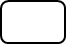 do 3 m400,00 zł bruttodo 6 m700,00 zł bruttodo 6 m700,00 zł bruttodo 9 m1000,00 zł bruttoProszę szczegółowo opisać rodzaj eksponatów (asortymentu) prezentowanych na stoisku oraz załączyć zdjęcie stoiska.W przypadku prezentacji przez Wystawcę stoiska lub asortymentu innego niż zadeklarowane 
w Formularzu wystawcy oraz przedstawionego na zdjęciu, Organizator zastrzega sobie prawo 
do odmowy uczestnictwa w Festiwalu.W przypadku prezentacji przez Wystawcę stoiska lub asortymentu innego niż zadeklarowane 
w Formularzu wystawcy oraz przedstawionego na zdjęciu, Organizator zastrzega sobie prawo 
do odmowy uczestnictwa w Festiwalu.W przypadku prezentacji przez Wystawcę stoiska lub asortymentu innego niż zadeklarowane 
w Formularzu wystawcy oraz przedstawionego na zdjęciu, Organizator zastrzega sobie prawo 
do odmowy uczestnictwa w Festiwalu.W przypadku prezentacji przez Wystawcę stoiska lub asortymentu innego niż zadeklarowane 
w Formularzu wystawcy oraz przedstawionego na zdjęciu, Organizator zastrzega sobie prawo 
do odmowy uczestnictwa w Festiwalu.W przypadku prezentacji przez Wystawcę stoiska lub asortymentu innego niż zadeklarowane 
w Formularzu wystawcy oraz przedstawionego na zdjęciu, Organizator zastrzega sobie prawo 
do odmowy uczestnictwa w Festiwalu.W przypadku prezentacji przez Wystawcę stoiska lub asortymentu innego niż zadeklarowane 
w Formularzu wystawcy oraz przedstawionego na zdjęciu, Organizator zastrzega sobie prawo 
do odmowy uczestnictwa w Festiwalu.Instalacja elektryczna, zamówienie przyłącza:Instalacja elektryczna, zamówienie przyłącza:Instalacja elektryczna, zamówienie przyłącza:Instalacja elektryczna, zamówienie przyłącza:Instalacja elektryczna, zamówienie przyłącza:Instalacja elektryczna, zamówienie przyłącza:Zamawiam przyłącze energii elektrycznej:Zamawiam przyłącze energii elektrycznej:Zamawiam przyłącze energii elektrycznej:Tak/NieTak/NieMoc kWZamawiam przyłącze energii elektrycznej:Zamawiam przyłącze energii elektrycznej:Zamawiam przyłącze energii elektrycznej:Warunki płatności:Warunki płatności:Warunki płatności:Warunki płatności:Warunki płatności:Warunki płatności:Płatność 100% łącznej wartości brutto za zamówioną powierzchnię należy uregulować w ciągu 
7 dni od akceptacji zgłoszenia przez Organizatora.W tytule przelewu należy wpisać nazwę firmy, imię, nazwisko wystawcy i nazwę imprezy, np. „Jan Kowalski, Sudecki Festiwal Minerałów 2024”Płatność 100% łącznej wartości brutto za zamówioną powierzchnię należy uregulować w ciągu 
7 dni od akceptacji zgłoszenia przez Organizatora.W tytule przelewu należy wpisać nazwę firmy, imię, nazwisko wystawcy i nazwę imprezy, np. „Jan Kowalski, Sudecki Festiwal Minerałów 2024”Płatność 100% łącznej wartości brutto za zamówioną powierzchnię należy uregulować w ciągu 
7 dni od akceptacji zgłoszenia przez Organizatora.W tytule przelewu należy wpisać nazwę firmy, imię, nazwisko wystawcy i nazwę imprezy, np. „Jan Kowalski, Sudecki Festiwal Minerałów 2024”Płatność 100% łącznej wartości brutto za zamówioną powierzchnię należy uregulować w ciągu 
7 dni od akceptacji zgłoszenia przez Organizatora.W tytule przelewu należy wpisać nazwę firmy, imię, nazwisko wystawcy i nazwę imprezy, np. „Jan Kowalski, Sudecki Festiwal Minerałów 2024”Płatność 100% łącznej wartości brutto za zamówioną powierzchnię należy uregulować w ciągu 
7 dni od akceptacji zgłoszenia przez Organizatora.W tytule przelewu należy wpisać nazwę firmy, imię, nazwisko wystawcy i nazwę imprezy, np. „Jan Kowalski, Sudecki Festiwal Minerałów 2024”Płatność 100% łącznej wartości brutto za zamówioną powierzchnię należy uregulować w ciągu 
7 dni od akceptacji zgłoszenia przez Organizatora.W tytule przelewu należy wpisać nazwę firmy, imię, nazwisko wystawcy i nazwę imprezy, np. „Jan Kowalski, Sudecki Festiwal Minerałów 2024”Proszę o wystawienie faktury VATProszę o wystawienie faktury VATTakTakNieNieProszę o wystawienie faktury VATProszę o wystawienie faktury VATOpłatę za uczestnictwo w Festiwalu należy przekazać na konto Miejskiego Domu Kultury nr: 59 2030 0045 1110 0000 0425 7440Opłatę za uczestnictwo w Festiwalu należy przekazać na konto Miejskiego Domu Kultury nr: 59 2030 0045 1110 0000 0425 7440Opłatę za uczestnictwo w Festiwalu należy przekazać na konto Miejskiego Domu Kultury nr: 59 2030 0045 1110 0000 0425 7440Opłatę za uczestnictwo w Festiwalu należy przekazać na konto Miejskiego Domu Kultury nr: 59 2030 0045 1110 0000 0425 7440Opłatę za uczestnictwo w Festiwalu należy przekazać na konto Miejskiego Domu Kultury nr: 59 2030 0045 1110 0000 0425 7440Opłatę za uczestnictwo w Festiwalu należy przekazać na konto Miejskiego Domu Kultury nr: 59 2030 0045 1110 0000 0425 7440Wyrażam zgodę na przetwarzanie danych osobowych w celu realizacji postanowień umowy uczestnictwa w Festiwalu (zgodnie z przepisami ustawy z dnia 29 sierpnia 1997 r. o ochronie danych osobowych Dz. U. Nr 101 z 2002 r. poz. 926 z późniejszymi zmianami).Wyrażam zgodę na przetwarzanie danych osobowych w celu realizacji postanowień umowy uczestnictwa w Festiwalu (zgodnie z przepisami ustawy z dnia 29 sierpnia 1997 r. o ochronie danych osobowych Dz. U. Nr 101 z 2002 r. poz. 926 z późniejszymi zmianami).Zapoznałam/-em się i akceptuję warunki Regulaminu Sudeckiego Festiwalu Minerałów 2024 stanowiącego integralną część niniejszej umowy uczestnictwa.Zapoznałam/-em się i akceptuję warunki Regulaminu Sudeckiego Festiwalu Minerałów 2024 stanowiącego integralną część niniejszej umowy uczestnictwa.Zapoznałam/-em się i akceptuję warunki Regulaminu Sudeckiego Festiwalu Minerałów 2024 stanowiącego integralną część niniejszej umowy uczestnictwa.Zapoznałam/-em się i akceptuję warunki Regulaminu Sudeckiego Festiwalu Minerałów 2024 stanowiącego integralną część niniejszej umowy uczestnictwa.miejscowość, datamiejscowość, datapodpis wystawcypodpis wystawcypodpis wystawcypodpis wystawcyTermin dostarczenia zgłoszenia upływa w dniu:Termin dostarczenia zgłoszenia upływa w dniu:19 maja 2024 r.19 maja 2024 r.19 maja 2024 r.19 maja 2024 r.Wypełniony i podpisany Formularz oraz fotografię stoiska należy dostarczyć do Organizatora w formie zeskanowanej na adres e-mail, przesłać faksem, listem na poniższe dane, bądź dostarczyć osobiście do biura Informacji Turystycznej przy ul. Brackiej 12. Za datę dostarczenia zgłoszenia uważa się datę wpłynięcia do Organizatora prawidłowo wypełnionego i podpisanego zgłoszenia. Wypełniony i podpisany Formularz oraz fotografię stoiska należy dostarczyć do Organizatora w formie zeskanowanej na adres e-mail, przesłać faksem, listem na poniższe dane, bądź dostarczyć osobiście do biura Informacji Turystycznej przy ul. Brackiej 12. Za datę dostarczenia zgłoszenia uważa się datę wpłynięcia do Organizatora prawidłowo wypełnionego i podpisanego zgłoszenia. Wypełniony i podpisany Formularz oraz fotografię stoiska należy dostarczyć do Organizatora w formie zeskanowanej na adres e-mail, przesłać faksem, listem na poniższe dane, bądź dostarczyć osobiście do biura Informacji Turystycznej przy ul. Brackiej 12. Za datę dostarczenia zgłoszenia uważa się datę wpłynięcia do Organizatora prawidłowo wypełnionego i podpisanego zgłoszenia. Wypełniony i podpisany Formularz oraz fotografię stoiska należy dostarczyć do Organizatora w formie zeskanowanej na adres e-mail, przesłać faksem, listem na poniższe dane, bądź dostarczyć osobiście do biura Informacji Turystycznej przy ul. Brackiej 12. Za datę dostarczenia zgłoszenia uważa się datę wpłynięcia do Organizatora prawidłowo wypełnionego i podpisanego zgłoszenia. Wypełniony i podpisany Formularz oraz fotografię stoiska należy dostarczyć do Organizatora w formie zeskanowanej na adres e-mail, przesłać faksem, listem na poniższe dane, bądź dostarczyć osobiście do biura Informacji Turystycznej przy ul. Brackiej 12. Za datę dostarczenia zgłoszenia uważa się datę wpłynięcia do Organizatora prawidłowo wypełnionego i podpisanego zgłoszenia. Wypełniony i podpisany Formularz oraz fotografię stoiska należy dostarczyć do Organizatora w formie zeskanowanej na adres e-mail, przesłać faksem, listem na poniższe dane, bądź dostarczyć osobiście do biura Informacji Turystycznej przy ul. Brackiej 12. Za datę dostarczenia zgłoszenia uważa się datę wpłynięcia do Organizatora prawidłowo wypełnionego i podpisanego zgłoszenia. Telefon: 75 722 25 41, 500 406 605Telefon: 75 722 25 41, 500 406 605E-mail: promocja@luban.plE-mail: promocja@luban.plE-mail: promocja@luban.plE-mail: promocja@luban.plAdres do korespondencji:Adres do korespondencji:Łużyckie Centrum Rozwojuul. Rynek-Sukiennice 38, 59-800 LubańŁużyckie Centrum Rozwojuul. Rynek-Sukiennice 38, 59-800 LubańŁużyckie Centrum Rozwojuul. Rynek-Sukiennice 38, 59-800 LubańŁużyckie Centrum Rozwojuul. Rynek-Sukiennice 38, 59-800 Lubańwww.FestiwalMineralow.pl                                       luban.pl/mineraly-lubanwww.FestiwalMineralow.pl                                       luban.pl/mineraly-lubanwww.FestiwalMineralow.pl                                       luban.pl/mineraly-lubanwww.FestiwalMineralow.pl                                       luban.pl/mineraly-lubanwww.FestiwalMineralow.pl                                       luban.pl/mineraly-lubanwww.FestiwalMineralow.pl                                       luban.pl/mineraly-luban